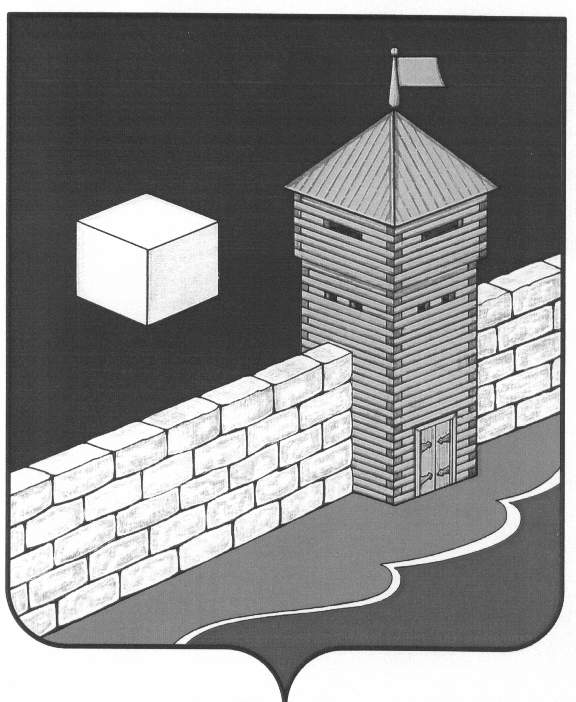 Челябинская область.Еткульский муниципальный район.Совет депутатов Пискловского сельского поселенияпятого созываР Е Ш Е Н И Е456579 с.Писклово ул.Советская-3,А.18.08.2016 года                                  №38О внесении изменений и дополненийв Устав  Пискловского сельского поселенияСОВЕТ ДЕПУТАТОВ ПИСКЛОВСКОГО СЕЛЬСКРОГО ПОСЕЛЕНИЯ            РЕШАЕТ:1. Внести в Устав Пискловского сельского поселения следующие изменения и дополнения согласно  приложения.2. Настоящее решение подлежит официальному опубликованию в информационном «Вестнике» и обнародованию на информационных стендах после его государственной регистрации в территориальном органе уполномоченного федерального органа исполнительной власти в сфере регистрации уставов муниципальных образований.3. Настоящее решение вступает в силу и применяется  в соответствии с действующим законодательством.Председатель  Совета  депутатовПискловского сельского поселения                                           А.М.Кутепов                                                                                                                                                                    Приложение                                                                                                                                                                                                                                  к решению Совета депутатов                                                                          Пискловского сельского поселения                                                                                   От 18 .08.2016 г.  №38      Изменения и дополнения в Устав Пискловского сельского поселения1)    пункт  1 статьи 7 дополнить абзацем следующего содержания:         «осуществление мероприятий по отлову и содержанию безнадзорных животных, обитающих на территории поселения;».2)    подпункт 3 пункта 3 статьи 13 изложить в следующей редакции:         « 3) вопросы  о преобразовании сельского поселения, за исключением случаев, если в соответствии со статьей 13 Федерального закона от 06.10.2003 № 131-ФЗ « Об общих принципах организации местного самоуправления в Российской Федерации» для преобразования муниципального образования требуется получение согласия населения муниципального образования, выраженного  путем  голосования  либо на сходах граждан.;».3) в пункте 7 статьи 26   слова «,осуществляющего свои полномочия на  постоянной основе,» - исключить4) пункт  8 статьи  26 изложить в следующей редакции:         « 8. депутат должен соблюдать ограничения, запреты, исполнять обязанности, которые установлены Федеральным законом от 25 декабря 2008 года № 373-ФЗ «О противодействии коррупции » и  другими федеральными законами. Полномочия депутата,  прекращаются досрочно в случае несоблюдения ограничений, запретов, неисполнения обязанностей  установленных Федеральным законом от 25 декабря 2008 года  № 273-ФЗ « О противодействии коррупции », Федеральным законом от 3 декабря 2012 года № 230-ФЗ « О контроле за соответствием расходов лиц, замещающих государственные должности, и иных лиц их доходам», Федеральным законом от  7 мая 2013 года № 79-ФЗ « О запрете отдельным категориям лиц открывать и иметь счета (вклады), хранить наличные денежные средства и ценности в иностранных банках, расположенных за пределами территории Российской Федерации, владеть  и (или) пользоваться иностранными финансовыми инструментами» .»;5) пункт 7 статьи 30 изложить в следующей редакции:       « 7. Глава поселения должен соблюдать ограничения, запреты, исполнять обязанности, которые установлены Федеральным законом от 25 декабря 2008 года № 373-ФЗ «О противодействии коррупции » и  другими федеральными законами. Полномочия главы поселения,  прекращаются досрочно в случае несоблюдения ограничений, запретов, неисполнения обязанностей  установленных Федеральным законом от 25 декабря 2008 года  № 273-ФЗ « О противодействии коррупции », Федеральным законом от 3 декабря 2012 года № 230-ФЗ « О контроле за соответствием расходов лиц, замещающих государственные должности, и иных лиц их доходам», Федеральным законом от  7 мая 2013 года № 79-ФЗ « О запрете отдельным категориям лиц открывать и иметь счета (вклады), хранить наличные денежные средства и ценности в иностранных банках, расположенных за пределами территории Российской Федерации, владеть  и (или) пользоваться иностранными финансовыми инструментами» .»;6)  пункт 13 статьи 42 изложить в следующей редакции:              «  13. Проект местного бюджета, решение об утверждении местного бюджета,  годовой отчет о его исполнении, ежеквартальные сведения о ходе исполнения местного бюджета и о численности муниципальных служащих органов местного самоуправления, работников муниципальных учреждений с указанием фактических расходов на оплату их труда подлежат официальному опубликованию.»;                                                                                                                                       7) подпункт 2 пункта 1 статьи 51  изложить в следующей редакции:            « 2) совершения указанным должностным лицом местного самоуправления действий, в том числе издания им правового акта, не носящего нормативного  характера, влекущих  нарушение прав и свобод человека и гражданина, угрозу единству и  территориальной целостности  Российской  Федерации, национальной  безопасности Российской Федерации  и  её   обороноспособности, единству  правового и экономического пространства Российской Федерации, нецелевое  использование межбюджетных трансфертов, имеющих целевое назначение, бюджетных кредитов, нарушение условий предоставления межбюджетных трансфертов, бюджетных кредитов, полученных из других бюджетов бюджетной системы Российской Федерации, если это установлено соответствующим судом, а  указанное должностное лицо не приняло в пределах своих полномочий мер по исполнению решения суда.;»;                                                         Челябинская область.Еткульский муниципальный район. Совет депутатов Пискловского сельского поселения пятого созыва Р Е Ш Е Н И Е456579 с.Писклово ул.Советская-3а.от 31.10.2016г.                     №46.О внесении изменений и дополненийв Устав  Пискловского сельского поселенияСОВЕТ ДЕПУТАТОВ ПИСКЛОВСКОГО СЕЛЬСКРОГО ПОСЕЛЕНИЯ            РЕШАЕТ:1. Внести в Устав Пискловского сельского поселения следующие изменения и дополнения согласно  приложения.2. Настоящее решение подлежит официальному опубликованию в информационном «Вестнике» и обнародованию на информационных стендах после его государственной регистрации в территориальном органе уполномоченного федерального органа исполнительной власти в сфере регистрации уставов муниципальных образований.3. Настоящее решение вступает в силу и применяется  в соответствии с действующим законодательством.Председатель  Совета  депутатовПискловского сельского поселения                                           А.М.Кутепов                                                                                                     Приложение                                                                               к  решению Совета депутатов                                                                         Пискловского сельского поселения                                                                               №46            от 31.10. 2016 г.1)    Пункт 2  статьи 28 дополнить подпунктом 13):     «13) Депутат, осуществлявший полномочия на профессиональной постоянной                                                                                     основе имеет право на ежемесячную доплату к страховой пенсии по старости  (инвалидности) в связи с прекращением полномочий (в том числе досрочно).                    Такая доплата устанавливается только  в отношении депутата, осуществлявшего полномочия на     профессиональной постоянной     основе и в этот период  достигшего   пенсионного возраста или потерявшего трудоспособность, и не осуществляется в случае  прекращения им полномочий по основаниям, предусмотренным   абзацем седьмым части 16 статьи 35, частью7.1,  пунктами 5-8 части 10,частью 10.1 статьи 40, частями 1и 2 статьи 73  Федерального закона  «Об  общих принципах организации местного самоуправления в Российской Федерации».                    Условия и порядок выплаты, а также размер ежемесячной доплаты к страховой пенсии  устанавливается решением Совета  депутатов Пискловского сельского поселения.».       2)  В статье 30 :                            а)   пункт 5 дополнить абзацем:         « назначает распоряжением из числа муниципальных служащих временно исполняющего обязанности  главы Пискловского сельского поселения в случае своего отсутствия или невозможности исполнять им полномочий главы поселения.».                            б)  пункт 6 исключить.       3)    Пункт 2  статьи 32 дополнить абзацем следующего содержания:         «В случае досрочного прекращения полномочий главы поселения досрочное избрание главы поселения  проводится в сроки, предусмотренные федеральным законодательством.          В случае временного отсутствия главы поселения полномочия главы поселения  возлагаются на муниципального служащего администрации Пискловского сельского поселения.».       4)   Дополнить статью 33 пунктом14 следующего содержания:        «14. Глава Пискловского сельского поселения в связи с прекращением его  полномочий (в том числе досрочно) имеет право   на ежемесячную доплату к страховой пенсии  по старости (инвалидности).               Такая доплата устанавливается только в отношении лица, осуществлявшего       Полномочия главы Пискловского сельского поселения на постоянной основе и в этот период достигшего пенсионного возраста или  потерявшего трудоспособность, и не  осуществляется в случае прекращения полномочий по основаниям,  предусмотренным пунктами 2.1,  3,  6-9  части  6, частью 6.1 статьи 36,частью7.1,пунктами 5-8  части 10, частью  10.1 статьи 40 Федерального  закона «Об общих принципах  организации местного самоуправления в Российской Федерации».                    Условия и порядок выплаты, а также размер ежемесячной доплаты к страховой пенсии  устанавливается решением Совета  депутатов Пискловского сельского поселения.».